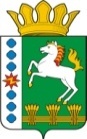 КОНТРОЛЬНО-СЧЕТНЫЙ ОРГАН ШАРЫПОВСКОГО МУНИЦИПАЛЬНОГО ОКРУГАКрасноярского краяЗаключениена проект Постановления администрации Шарыповского муниципального округа «О внесении изменений в Постановление администрации Шарыповского муниципального округа от 08.09.2021 № 661-п «Об утверждении муниципальной программы Шарыповского муниципального округа «Развитие сельского хозяйства» (в ред. от 08.09.2021, от 29.11.2021, от 20.11.2022)24 ноября 2023 год   	            					                № 57Настоящее экспертное заключение подготовлено Контрольно – счетным органом Шарыповского муниципального округа Красноярского края на основании ст. 157 Бюджетного  кодекса Российской Федерации, ст. 9 Федерального закона от 07.02.2011 № 6-ФЗ «Об общих принципах организации и деятельности контрольно – счетных органов субъектов Российской Федерации и муниципальных образований», ст. 15 Решения Шарыповского окружного Совета депутатов от 29.09.2021 № 17-136р «Об утверждении Положения о Контрольно – счетном органе Шарыповского муниципального округа Красноярского края» и в соответствии со стандартом организации деятельности Контрольно-счетного органа Шарыповского муниципального округа Красноярского края СОД 2 «Организация, проведение и оформление результатов финансово-экономической экспертизы проектов Решений Шарыповского окружного Совета депутатов и нормативно-правовых актов по бюджетно-финансовым вопросам и вопросам использования муниципального имущества и проектов муниципальных программ» утвержденного приказом Контрольно-счетного органа Шарыповского муниципального округа Красноярского края от 25.01.2021 № 03.Представленный на экспертизу проект Постановления администрации Шарыповского муниципального округа «О внесении изменений в Постановление администрации Шарыповского муниципального округа от 08.09.2021 № 661-п «Об утверждении муниципальной программы Шарыповского муниципального округа «Развитие сельского хозяйства» (в ред. от 08.09.2021, от 29.11.2021, от 20.11.2022) направлен в Контрольно – счетный орган Шарыповского муниципального округа Красноярского края 20 ноября 2023 года. Разработчиком данного проекта Программы является администрация Шарыповского муниципального округа.Основанием для разработки муниципальной программы является:- статья 179 Бюджетного кодекса Российской Федерации;- постановление администрации Шарыповского муниципального округа от 13.04.2021 № 288-п «Об утверждении Порядка принятия решений о разработке муниципальных программ Шарыповского муниципального округа, их формирования и реализации» (в ред. от 22.07.2022, от 04.04.2023);- распоряжение администрации Шарыповского муниципального округа от 21.07.2021 № 374-р «Об утверждении перечня муниципальных программ Шарыповского муниципального округа» (в ред. от 03.08.2022, от 23.08.2023 № 398-р).Исполнитель Программы  администрация Шарыповского муниципального округа.Соисполнители муниципальной программы отсутствуют.Мероприятие проведено 24 ноября 2023 года.В ходе подготовки заключения Контрольно – счетным органом Шарыповского муниципального округа Красноярского края были проанализированы следующие материалы:- проект Постановления администрации Шарыповского муниципального округа «О внесении изменений в Постановление администрации Шарыповского муниципального округа от 08.09.2021 № 661-п «Об утверждении муниципальной программы Шарыповского муниципального округа «Развитие сельского хозяйства» (в ред. от 08.09.2021, от 29.11.2021, от 20.11.2022);-  паспорт муниципальной программы «Об утверждении муниципальной программы Шарыповского муниципального округа «Развитие сельского хозяйства».Подпрограммы муниципальной программы:Обеспечение доступным жильем молодых семей и молодых специалистов в сельской местности.Обеспечение реализации муниципальной программы и прочие мероприятия.Рассмотрев представленные материалы к проекту Постановления установлено следующее:В соответствии с проектом Постановления вносятся в паспорт муниципальной программы изменения по строке (пункту) «Ресурсное обеспечение  муниципальной  программы».После внесения изменений строка  будет читаться:Увеличение бюджетных ассигнований по муниципальной программе в сумме 8 153,14 руб. (0,03%), в том числе:в 2022 году- уменьшение за счет средств краевого бюджета в сумме 143 321,86 руб. (2,83%);в 2023 году- увеличение за счет средств краевого бюджета в сумме 151 475,00 руб. (2,87%).В соответствии с порядком принятия решений о разработке муниципальных программ Шарыповского муниципального округа, их формирования и реализации, плановые значения ресурсного обеспечения заменены на фактические.           В перечень и значения ожидаемых результатов от реализации программных мероприятий на период 2021 - 2030 годы по целевым показателям внесены изменения. Уточнены значения целевых показателей программы, показатели результативности будут читаться но новому:В подпрограмму «Обеспечение доступным жильем молодых семей и молодых специалистов в сельской местности» по строке «Объемы и источники финансирования подпрограммы» изменения не вносятся. Строка будет читаться:Внесены изменения наименования мероприятия 1.1 подпрограммы с «Предоставление социальных выплат гражданам, проживающим и работающим в сельской местности и являющимся участниками муниципальных программ (подпрограмм муниципальных программ), в том числе молодым семьям и молодым специалистам, проживающим и работающим на селе либо изьявившим желание переехать на постоянное место жительства в сельскую местность и работать там и являющимся участниками муниципальных программ (подпрограмм муниципальных программ), на строительство или приобретение жилья в сельской местности» на «Оказание информационной, методической, консультационной помощи гражданам, изъявившим желание переехать в сельскую местность в части получения социальной выплаты на строительство (приобретение) жилья».             В перечень и значения ожидаемых результатов от реализации подпрограммных мероприятий на период 2022 - 2025 годы по целевым показателям результативности внесены изменения. Уточнены значения целевых показателей подпрограммы, показатели результативности будут читаться но новому::В подпрограмму «Обеспечение реализации муниципальной программы и прочие мероприятия» вносятся изменения по строке «Объемы и источники финансирования подпрограммы». После внесения изменений строка будет читаться:Увеличение бюджетных ассигнований по подпрограмме «Обеспечение реализации муниципальной программы и прочие мероприятия» в 2023 году за счет средств краевого бюджета в сумме 151 475,00 руб. (2,87%) по мероприятию 1.1 «Выполнение отдельных государственных полномочий по решению вопросов поддержки сельскохозяйственного производства» в связи с увеличением фонда оплаты труда на 6,3 процента с 1 июля 2023 года.При проверке правильности планирования и составления проекта Постановления  нарушений не установлено.На основании выше изложенного Контрольно – счетный орган Шарыповского муниципального округа Красноярского края предлагает администрации Шарыповского муниципального округа принять проект Постановления администрации Шарыповского муниципального округа «О внесении изменений в Постановление администрации Шарыповского муниципального округа от 08.09.2021 № 661-п «Об утверждении муниципальной программы Шарыповского муниципального округа «Развитие сельского хозяйства» (в ред. от 08.09.2021, от 29.11.2021, от 20.11.2022).Председатель                                                                      				Г.В. СавчукРесурсное обеспечение  муниципальной  программы Предыдущая редакцияПредлагаемая редакция (проект Постановления)Ресурсное обеспечение  муниципальной  программы Общий объем бюджетных ассигнований на реализацию муниципальной программы  составляет 25 316 850,81 руб., из них:2021 год – 4 397 059,81 руб.;2022 год – 5 068 991,00 руб.;2023 год – 5 283 600,00 руб.;2024 год – 5 283 600,00 руб.;2025 год – 5 283 600,00 руб.в том числе за счет средств:краевого бюджета  25 316 850,81 руб., из них:2021 год – 4 397 059,81 руб.;2022 год – 5 068 991,00 руб.;2023 год – 5 283 600,00 руб.;2024 год – 5 283 600,00 руб.;2025 год – 5 283 600,00 руб.Общий объем бюджетных ассигнований на реализацию муниципальной программы  составляет 25 325 003,95 руб., из них:2021 год – 4 397 059,81 руб.;2022 год – 4 925 669,14 руб.;2023 год – 5 435 075,00 руб.;2024 год – 5 283 600,00 руб.;2025 год – 5 283 600,00 руб.в том числе за счет средств:краевого бюджета  25 325 003,95 руб., из них:2021 год – 4 397 059,81 руб.;2022 год – 4 925 669,14 руб.;2023 год – 5 435 075,00 руб.;2024 год – 5 283 600,00 руб.;2025 год – 5 283 600,00 руб.Цели, целевые показатели Ед.изм.Предлагаемая редакцияПредлагаемая редакцияПредлагаемая редакцияПредлагаемая редакцияПредлагаемая редакцияПредлагаемая редакцияЦели, целевые показатели Ед.изм.2021 год2022 год2023 год2024 год2025 год2030 годЦели, целевые показатели Ед.изм.ФактФактПланПланПланПланЦель: Развитие сельских территорий, рост занятости и уровня жизни сельского населенияЦель: Развитие сельских территорий, рост занятости и уровня жизни сельского населенияЦель: Развитие сельских территорий, рост занятости и уровня жизни сельского населенияЦель: Развитие сельских территорий, рост занятости и уровня жизни сельского населенияЦель: Развитие сельских территорий, рост занятости и уровня жизни сельского населенияЦель: Развитие сельских территорий, рост занятости и уровня жизни сельского населенияЦель: Развитие сельских территорий, рост занятости и уровня жизни сельского населенияЦель: Развитие сельских территорий, рост занятости и уровня жизни сельского населенияЗадача 1: Улучшение жилищных условий граждан, молодых семей и молодых специалистов, работающих в организациях агропромышленного комплекса или социальной сферы в сельской местностиЗадача 1: Улучшение жилищных условий граждан, молодых семей и молодых специалистов, работающих в организациях агропромышленного комплекса или социальной сферы в сельской местностиЗадача 1: Улучшение жилищных условий граждан, молодых семей и молодых специалистов, работающих в организациях агропромышленного комплекса или социальной сферы в сельской местностиЗадача 1: Улучшение жилищных условий граждан, молодых семей и молодых специалистов, работающих в организациях агропромышленного комплекса или социальной сферы в сельской местностиЗадача 1: Улучшение жилищных условий граждан, молодых семей и молодых специалистов, работающих в организациях агропромышленного комплекса или социальной сферы в сельской местностиЗадача 1: Улучшение жилищных условий граждан, молодых семей и молодых специалистов, работающих в организациях агропромышленного комплекса или социальной сферы в сельской местностиЗадача 1: Улучшение жилищных условий граждан, молодых семей и молодых специалистов, работающих в организациях агропромышленного комплекса или социальной сферы в сельской местностиЗадача 1: Улучшение жилищных условий граждан, молодых семей и молодых специалистов, работающих в организациях агропромышленного комплекса или социальной сферы в сельской местностиДоля граждан, молодых семей и молодых специалистов, проживающих в сельской местности и улучшивших жилищные условия, от общего количества изъявивших желание улучшить жилищные условия с государственной поддержкой%0,000,000,000,000,000,00Задача 2: Обеспечение эффективного, ответственного и прозрачного управления финансовыми ресурсами в рамках выполнения установленных функций и полномочий, повышение эффективности использования бюджетных расходов и поддержка малых форм хозяйствования на селеЗадача 2: Обеспечение эффективного, ответственного и прозрачного управления финансовыми ресурсами в рамках выполнения установленных функций и полномочий, повышение эффективности использования бюджетных расходов и поддержка малых форм хозяйствования на селеЗадача 2: Обеспечение эффективного, ответственного и прозрачного управления финансовыми ресурсами в рамках выполнения установленных функций и полномочий, повышение эффективности использования бюджетных расходов и поддержка малых форм хозяйствования на селеЗадача 2: Обеспечение эффективного, ответственного и прозрачного управления финансовыми ресурсами в рамках выполнения установленных функций и полномочий, повышение эффективности использования бюджетных расходов и поддержка малых форм хозяйствования на селеЗадача 2: Обеспечение эффективного, ответственного и прозрачного управления финансовыми ресурсами в рамках выполнения установленных функций и полномочий, повышение эффективности использования бюджетных расходов и поддержка малых форм хозяйствования на селеЗадача 2: Обеспечение эффективного, ответственного и прозрачного управления финансовыми ресурсами в рамках выполнения установленных функций и полномочий, повышение эффективности использования бюджетных расходов и поддержка малых форм хозяйствования на селеЗадача 2: Обеспечение эффективного, ответственного и прозрачного управления финансовыми ресурсами в рамках выполнения установленных функций и полномочий, повышение эффективности использования бюджетных расходов и поддержка малых форм хозяйствования на селеЗадача 2: Обеспечение эффективного, ответственного и прозрачного управления финансовыми ресурсами в рамках выполнения установленных функций и полномочий, повышение эффективности использования бюджетных расходов и поддержка малых форм хозяйствования на селеОбъем производства валовой сельскохозяйственной продукцииМлн. руб.4 081,204 246,454 631,004 885,845 149,046 281,37Обеспеченность сельскохозяйственных организаций кадрами%89,0097,39Не менее 97Не менее 97Не менее 97Не менее 97Объемы и источники финансирования подпрограммы Предыдущая редакцияПредлагаемая редакция (проект Постановления)Объемы и источники финансирования подпрограммы Общий объем бюджетных ассигнований на реализацию подпрограммы составляет 0,00 руб., из них:по годам реализации ::2023 год – 0,00 руб.;2024 год – 0,00 руб.;2025 год – 0,00 руб.Общий объем бюджетных ассигнований на реализацию подпрограммы составляет 0,00 руб., из них:по годам реализации ::2023 год – 0,00 руб.;2024 год – 0,00 руб.;2025 год – 0,00 руб.Цель, показатели результативностиЕд. изм.2022202320242025Цель, показатели результативностиЕд. изм.ПланПланПланПланЦель: Улучшение жилищных условий граждан, молодых семей и молодых специалистов, работающих в организациях агропромышленного комплекса или социальной сферы в сельской местностиЦель: Улучшение жилищных условий граждан, молодых семей и молодых специалистов, работающих в организациях агропромышленного комплекса или социальной сферы в сельской местностиЦель: Улучшение жилищных условий граждан, молодых семей и молодых специалистов, работающих в организациях агропромышленного комплекса или социальной сферы в сельской местностиЦель: Улучшение жилищных условий граждан, молодых семей и молодых специалистов, работающих в организациях агропромышленного комплекса или социальной сферы в сельской местностиЦель: Улучшение жилищных условий граждан, молодых семей и молодых специалистов, работающих в организациях агропромышленного комплекса или социальной сферы в сельской местностиЦель: Улучшение жилищных условий граждан, молодых семей и молодых специалистов, работающих в организациях агропромышленного комплекса или социальной сферы в сельской местностиЗадача: Обеспечение жильем граждан, молодых семей и молодых специалистов, работающих в организациях агропромышленного комплекса или социальной сферы Шарыповского муниципального округаЗадача: Обеспечение жильем граждан, молодых семей и молодых специалистов, работающих в организациях агропромышленного комплекса или социальной сферы Шарыповского муниципального округаЗадача: Обеспечение жильем граждан, молодых семей и молодых специалистов, работающих в организациях агропромышленного комплекса или социальной сферы Шарыповского муниципального округаЗадача: Обеспечение жильем граждан, молодых семей и молодых специалистов, работающих в организациях агропромышленного комплекса или социальной сферы Шарыповского муниципального округаЗадача: Обеспечение жильем граждан, молодых семей и молодых специалистов, работающих в организациях агропромышленного комплекса или социальной сферы Шарыповского муниципального округаЗадача: Обеспечение жильем граждан, молодых семей и молодых специалистов, работающих в организациях агропромышленного комплекса или социальной сферы Шарыповского муниципального округаКоличество граждан, молодых семей и молодых специалистов, изъявивших желание участвовать в предоставлении социальных выплат на строительство (приобретение) жильячел.0055Объемы и источники финансирования подпрограммы Предыдущая редакцияПредлагаемая редакция (проект Постановления)Объемы и источники финансирования подпрограммы Общий объем бюджетных ассигнований на реализацию подпрограммы составляет 15 850 800,00 руб., из них:за счет средств краевого бюджета составляет 15 850 800,00 руб.,  в том числе:2023 год – 5 283 600,00 руб.;2024 год – 5 283 600,00 руб.;2025 год – 5 283 600,00 руб.Общий объем бюджетных ассигнований на реализацию подпрограммы составляет 16 002 275,00 руб., из них:за счет средств краевого бюджета составляет 16 002 275,00 руб.,  в том числе:2023 год – 5 435 075,00 руб.;2024 год – 5 283 600,00 руб.;2025 год – 5 283 600,00 руб.